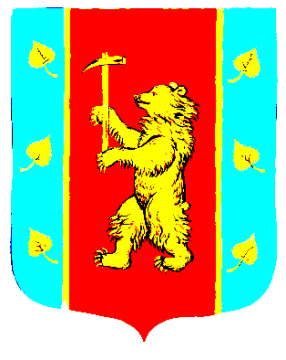 Администрация Кузнечнинского городского поселения Приозерского муниципального района Ленинградской областиП О С Т А Н О В Л Е Н И Е от « 03 » октября 2023 года  № 440_.В соответствии с Указом Президента Российской Федерации от 07.05.2012 № 601 «Об основных направлениях совершенствования системы государственного управления»,  Федеральным законом от 27 июня 2010 года №210-ФЗ «Об организации государственных и муниципальных услуг», Федеральным законом от 06.10.2003 № 131-ФЗ «Об общих принципах организации местного самоуправления в Российской Федерации», на основании Устава Кузнечнинского городского поселения Приозерского муниципального района Ленинградской области, администрация Кузнечнинского городского поселения Приозерского муниципального района Ленинградской областиПОСТАНОВЛЯЕТ:1. Внести в Административный регламент по предоставлению муниципальной услуги «Выдача разрешения на использование земель или земельных участков, находящихся в муниципальной собственности (государственная собственность на которые не разграничена), для возведения гражданами гаражей, являющихся некапитальными сооружениями, либо для стоянки технических средств или других средств передвижения инвалидов вблизи их места жительства», утвержденный постановлением администрации от 01.11.2022 № 242, следующие изменения:1.1. В названии регламента слова «Выдача разрешения на использование» заменить словами «Принятие решения об использовании».1.2. В пункте 2.1. слова «Выдача разрешения на использование» заменить словами «Принятие решения об использовании».1.3. В пункте 2.2.1. слова «предусмотренных частью 18 статьи 14.1 Федерального закона от 27 июля 2006 года № 149-ФЗ «Об информации, информационных технологиях и о защите информации» (при наличии технической возможности)» заменить словами «указанных в частях 10 и 11 статьи 7 Федерального закона от 27.07.2010 № 210-ФЗ «Об организации предоставления государственных и муниципальных услуг» (при наличии технической возможности)».1.4. В пункте 2.3. слова «решение о выдаче разрешения на использование», слова «решение о выдаче разрешения» заменить словами «решение об использовании»; слово «разрешение» заменить словом «решение».1.5. В. пункте 2.3.1.:- слова «решение о выдаче разрешения» заменить словами «решение об использовании»;- в подпункте 1) слова «выдается разрешение» заменить словами «принимается решение об использовании»;- в подпункте 2) слова «выдачи разрешения на использование» заменить словами «принятия решения об использовании»;- в подпункте 3) слова «выдачи разрешения» заменить словами «принятия решения»;- в подпункте 8) слова «условий разрешения» заменить словами «условий решения»;- в последнем абзаце пункта 2.3.1. слова «выдачи разрешения на использование» заменить словами «принятия решения об использовании».1.6. В пункте 2.3.2.: - слова «решение о выдаче разрешения» заменить словами «решение об использовании»;- слово «разрешение» заменить словом «решение»;- слово «выдано» заменить словом «принято». 1.7. В пункте 2.3.3. слово «разрешение» заменить словом «решение».1.8. В пункте 2.6.:- слова «по форме № 2П» заменить словами «по форме, утвержденной Приказом МВД России от 16.11.2020 № 773»;- в последнем абзаце подпункта б) слова «администрацией этой организации или руководителем (его заместителем) соответствующего учреждения социальной защиты населения» заменить словами «руководителями (их заместителями) таких организаций»;- в подпункте 1) слова «заявление о выдаче разрешения на использование» заменить словами «заявление об использовании», слово «разрешение» заменить словом «решение».1.9. В пункте 2.10.:- слова «решение о выдаче разрешения» заменить словами «решение об использовании»;- слово «разрешение» заменить словом «решение».1.10. В пунктах 3.1.3.5. и 3.1.4.5. слова «решение о выдаче разрешения на использование» заменить словами «решение об использовании».1.11. В приложение №1 к регламенту:- в названии заявления слова «о выдаче разрешения на использование» заменить словами «об использовании»;- в первом абзаце заявления слова «выдать разрешение на использование» заменить словами «принять решение об использовании».- слова «Номер участка для размещения гаража согласно Схеме размещения гражданами гаражей, являющихся некапитальными сооружениями, стоянок технических или других средств передвижения инвалидов вблизи их места жительства на территории __________________ поселения МО _________________ Ленинградской области.» исключить.1.12. В приложение №2 к регламенту:- в названии решения слова «о выдаче разрешения на использование» заменить словами «об использовании».1.13. Приложение №3 изложить в редакции приложения №1 к настоящему постановлению.2. Опубликовать настоящее постановление на официальном сайте администрации Кузнечнинского городского поселения Приозерского муниципального района Ленинградской области www. kuznechnoe.lenobl.ru.3. Настоящее постановление вступает в силу после официального опубликования.4. Контроль за исполнением настоящего постановления оставляю за собой.Приложение:Приложение №3 к административному регламенту. Глава администрации                                                                                                Н.Н. СтанововаРазослано: дело-1; Давыдовой Е.В. -1Приложение 3к административному регламенту__________________________________________________(контактные данные заявителя                           адрес, телефон)РЕШЕНИЕоб отказе в предоставлении муниципальной услугиот ___________№_______Глава Администрации                            				__________________________О внесении изменений в административный регламент по предоставлению муниципальной услуги «Выдача разрешения на использование земель или земельных участков, находящихся в муниципальной собственности (государственная собственность на которые не разграничена), для возведения гражданами гаражей, являющихся некапитальными сооружениями, либо для стоянки технических средств или других средств передвижения инвалидов вблизи их места жительства», утвержденный постановлением администрации от 01.11.2022 № 242По результатам рассмотрения заявления о предоставлении муниципальной услуги: «Принятие решения об использовании земель или земельных участков, находящихся в муниципальной собственности (государственная собственность на которые не разграничена*), для возведения гражданами гаражей, являющихся некапитальными сооружениями, либо для стоянки технических средств или других средств передвижения инвалидов вблизи их места жительства» от __________ №____ и приложенных к нему документов, принято решение об отказе в предоставлении муниципальной услуги по следующим основаниям:(указываются наименование основания отказа в соответствии с административным регламентом и разъяснение причин отказа в предоставлении муниципальной услуги)Вы вправе повторно обратиться в Администрацию с заявлением о предоставлении муниципальной услуги после устранения указанных нарушений.Данное решение может быть обжаловано в досудебном порядке путем направления жалобы в Администрацию, а также в судебном порядке.